LATINICA – UČIMO SLOVA: A, MAA a                   Prepiši reč: AVION __________________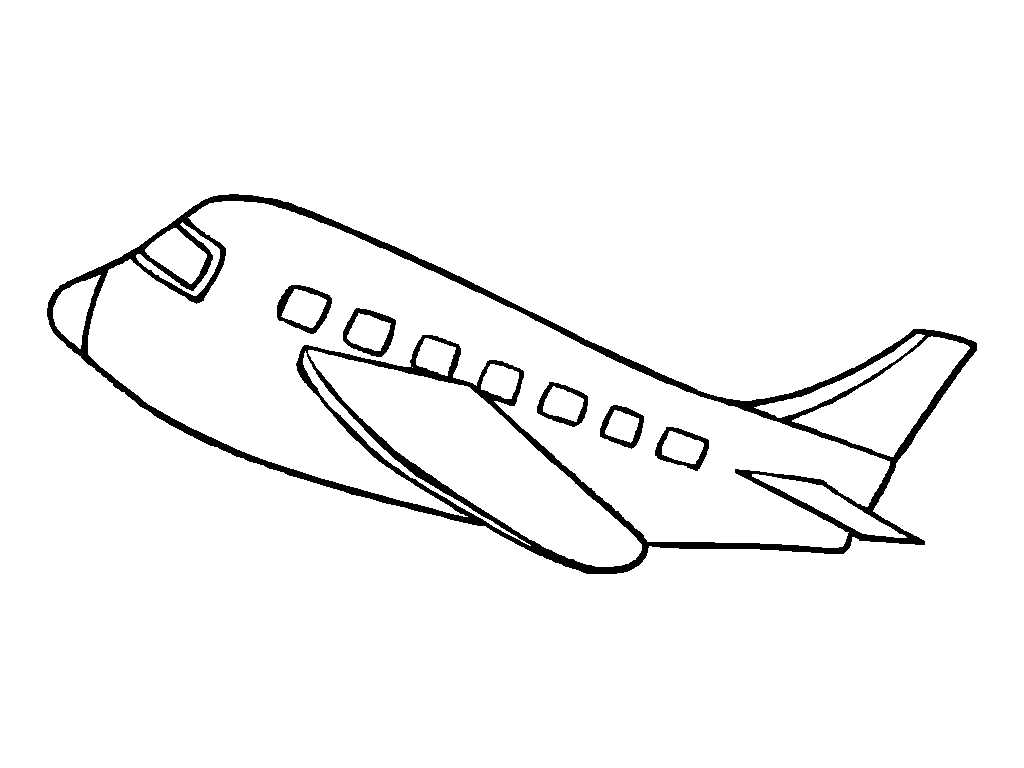 ANANAS                                          AJKULA                                                 AUTO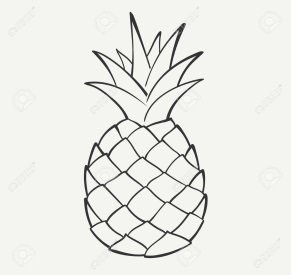 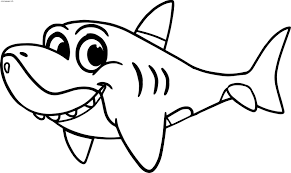 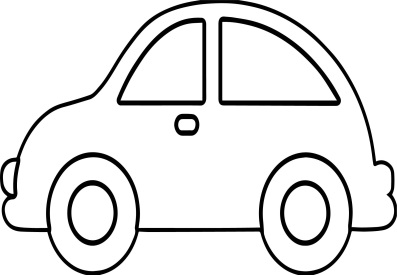 ________________                    ___________________                     __________________MM m         Prepiši reč: MAKAZE _____________________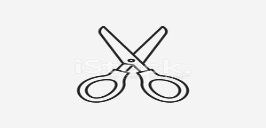                    MESEC                                MAJMUN                             MAČKA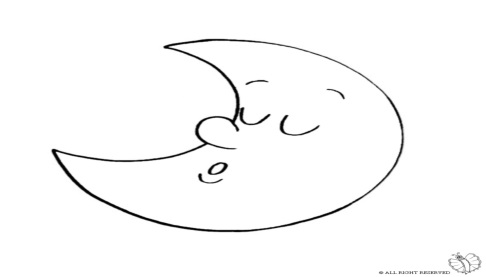 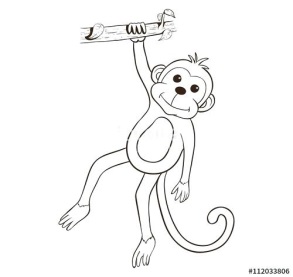 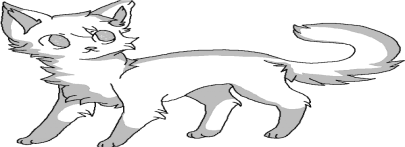    _________     ________      _________Napiši dve reči koje počinju na slovo A: _________________________________ .Napiši dve reči koje počinju na slovo M: ________________________________ .